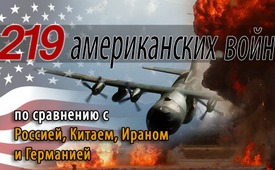 219 войн США по сравнению с Россией, Китаем, Ираном и Германией (новая короткая версия)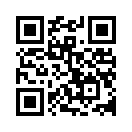 219 войн США по сравнению с Россией, Китаем, Ираном и Германией (новая короткая версия)219 войн США по сравнению с Россией, Китаем, Ираном и Германией (новая короткая версия)от isИсточники:Militär-Historisches Kriegs-Lexikon – G. Bodart – Google Books  Liste von Kriegen und Schlachten im 20. Jahrhundert – Wikipedia   https://www.facebook.com/freiemediennachrichtenpresse/
Auszug aus Mansur Khans "Die geheime Geschichte der amerikanischen Kriege –  Verschwörung und Krieg in der US-Außenpolitik"Может быть вас тоже интересует:---Kla.TV – Другие новости ... свободные – независимые – без цензуры ...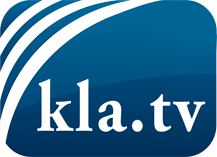 О чем СМИ не должны молчать ...Мало слышанное от народа, для народа...регулярные новости на www.kla.tv/ruОставайтесь с нами!Бесплатную рассылку новостей по электронной почте
Вы можете получить по ссылке www.kla.tv/abo-ruИнструкция по безопасности:Несогласные голоса, к сожалению, все снова подвергаются цензуре и подавлению. До тех пор, пока мы не будем сообщать в соответствии с интересами и идеологией системной прессы, мы всегда должны ожидать, что будут искать предлоги, чтобы заблокировать или навредить Kla.TV.Поэтому объединитесь сегодня в сеть независимо от интернета!
Нажмите здесь: www.kla.tv/vernetzung&lang=ruЛицензия:    Creative Commons License с указанием названия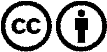 Распространение и переработка желательно с указанием названия! При этом материал не может быть представлен вне контекста. Учреждения, финансируемые за счет государственных средств, не могут пользоваться ими без консультации. Нарушения могут преследоваться по закону.